ОвцеводствоСалаев, Б. К. Зоотехническая оценка курдючных овец Калмыкии по основным хозяйственно-полезным признакам / Б. К. Салаев, Б. Е. Гаряев, Ю. А. Юлдашбаев // Зоотехния. - 2015. - № 10. - С. 18-20.Представлены данные в сравнительном аспекте по основным хозяйственно-полезным признакам новой калмыцкой курдючной породы и местных эдильбаевских курдючных овец. Курдючные овцы, разводимые в условиях Калмыкии, имели высокие показатели продуктивных и воспроизводительных качеств и соответствовали требованиям стандарта для грубошерстных мясосальных овец. Курдючные бараны имели массу от 83.7 до 89,6 кг, а матки 59,1-63,5 кг. Настриг немытой шерсти по баранам калмыцкой курдючной породы составил 3,1 кг, что на 0,5 кг больше, чем по сверстникам. По группе маток (2,2 кг) разность составила 0,4 кг по яркам 0,3 и баранчикам - 0,4 кг, соответственно. Воспроизводительные свойства калмыцких курдючных маток несколько выше, чем эдильбаевских местных курдючных маток. Курдючные овцы соответствуют высоким требованиям инструкции по бонитировке и относятся к классам: элита и первый.Составитель: Л.М. Бабанина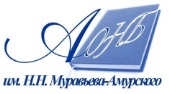 Государственное бюджетное учреждение культуры«Амурская областная научная библиотека имени Н.Н. Муравьева-Амурского